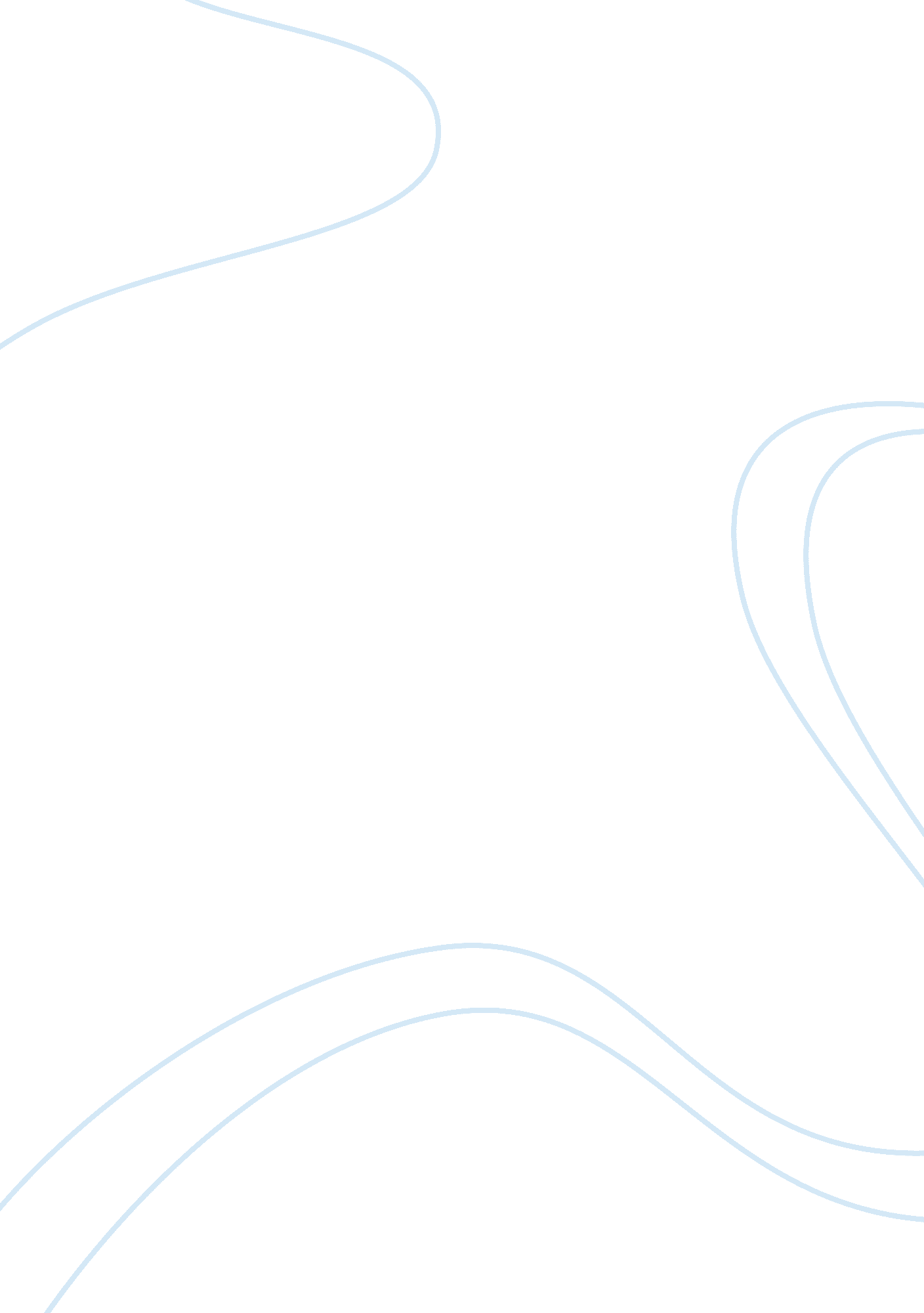 The timeless warrior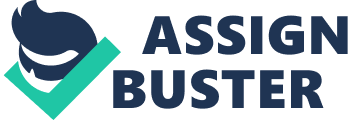 This title not specific- could be I have made book a point of pointing out The samurai are understood to be master swordsmen of great power. Mysterious, certain words that do enigmatic characters that wander the mountains and villages of feudal Japan searching for not flow cord- something once lost to them, cutting down everything in their path with their extensive exactly to a specific knowledge of swordsmanship and the magical art of bushier. Though, this was not the case in point Use however in your reality. The samurai were simply soldiers fighting for the lord they served at the time. But it poignant Don't start w/ but paper! Seems that most people believe and accept the former view of the historical warriors. Why would others prefer the false view of the samurai? Why did the idea of the samurai change? Why would the Japanese choose not to reaffirm the actual reality behind the samurai in order to preserve the history of their country? Through popular culture consumption such as books, television and video games, the portrayal of the samurai has been greatly storied from what it was in reality in order to bolster Japanese culture and it's interests. Its Thesis = good Perhaps too many questions The stereotypical view of the samurai creates a binary opposition between the fanciful You could mention " portrayal" in this topic sentence to make it flow nicely from your thesis romanticism of the feudal Japanese warriors and the harsh, brutal reality of their way of life. Through many types of consumables, a certain stereotype is produced. Many samurai-centric extrapolate here- add examples texts present an art style that conveys a sense of mystery and flashiness. Through utilizing this art style, these consumables affix a certain meaning and tone to the idea of the samurai, creating //The thesis provides a strong structure for the essay and allows the writers ideas to flow in an organized manner. An type of exoticism. Exoticism refers to other people, it is a way of centering the self and ostracize others (Lecture, 1/10/13). This exoticism wraps the idea of the samurai in mystery Use a quote? And wonder, in turn, wrapping Japan in the same manner. The consumer takes in this text and is perhaps chose a word other than wrapping Long Sentence ailed with wonder and awe and, in the matter of western consumerism, this creates a binary opposition between the East and the West, Further widening the gap between the two, yet at the same time making the eastern part of the world so much more interesting to the western group of I like this paragraph, but perhaps use more specific examples to show how consumers. The portrayal of Samurai has been greatly distorted" A myth is described as " ideology understood as a body of ideas and practices which defend and actively promote the values and interests of dominant groups in society' (Storey, 104). In terms of the contemporary idea of the Samurai, the popularly accepted view of the samurai is the ideology that defends the interests of the dominant group, which, in this case, is theory A the Japanese economy. It is easily agreeable that the idea of a man that has trained himself to the point of human perfection in the art of his weapon, living in line with a strict set of ideals and rules that grant him supernatural powers to use in his quest to obtain what he once had, sells much better than the idea of a standard, run-of- the-mill warrior. Since this happens to be the Run on A case, Japan has no problem with " entrenching" the samurai. They use the more exciting portrayal in order to create wonder about the samurai and, in turn, wonder about where they came from. Thus creating a global interest in Japan that boosts Japanese product consumption as well as tourism, bolstering the economy. But not only Japan promotes this myth, many companies of This good A Repeated words- use synonyms such as " Enigmatic" or adverbs such as " veiled" other nations have used it to grow financially as well as gain popularity by creating heir own products laced with the myth. //This essay incorporates viable examples of real world popular culture that are relative to your main topic of samurai warriors. This is a sign of good, contemporary writing and I appreciate that aspect of this essay Many movies have been created in the vein of samurai history, and western audiences have caught on to them very easily due to the fact that movies effectively portray stories much faster than books or video games. Television and movies also bring others together: " Watching television is always so much more than a series of acts of interpretation; it is above all else a social practice" (Storey, 19). Due to this easy cultural access, people that watch the same material can relate with one another, as well as turn others on to the product that they are consuming, spreading the myth even more effectively. Most movies and anima promote and condone the myth of the Japanese samurai. But some have attempted to base themselves on actual historic truth. For example, the American film The Last Samurai features an American war Italicize A veteran that travels to Japan at the turn of the century on terms of dissipating the engaging samurai that reside there. He instead is taken in by the samurai and begins to assimilate into their culture. This movie captivated viewers as it had promise of shedding some light on the famous feudal warriors. It fairly accurately portrayed the life of a feudal Japanese village and the culture of that village, which is an inconsistency for a market that thrives on keeping the idea of the samurai as enigmatic and exciting as possible through historic distortion. However, The Last Samurai still had it's incredibly unrealistic moments, as it was a Hollywood reduction. But it did portray one of the most accurate views of the samurai in popular culture, which is a refreshing change from the expected. I can see this paragraph accurately addresses the movie section of your thesis There are also a large number of video games that cast samurai as heroes and enemies. Almost all of these games throw samurai into a role of immense power; an unmovable force that MIM wields his blade flawlessly and possesses unyielding magical powers usually called bushier. Though bushier was a set of principles that the samurai lived by, not a spell book. However, was actually * In reply to your question I believe that your essay does convey your thesis well- so far each paragraph has pertained to one aspect of your thesis in the traditional style of essay writing. I think adding examples to your first paragraph would increase the strength of the essay. 4 game developers nave monopolize on ten convoluted lambently AT Disunion to AAA more to the excitement and quality of their games. There is a large video gaming culture that makes use of these products. These people have been called take, which meaner nerd in Japanese, though it A quote or capitalize originally meant " your home" (Lecture, 3/14/13). Take consume everything nerdy from mango encompasses? To anima to video games. They live recessively and are constantly absorbed within their current choice of media. The behaviors that take show coincide with escapism. Escapism is the act of using a product to escape from reality, especially one that portrays a world much different than ours. Video games and mango are the perfect resource for escapism, as fanciful worlds can easily be created within them as compared to movies, which cost millions of dollars to create special effects, makeup, ND CGI. Video games and mango have unlimited potential because it relies on animation to construct the worlds that allow others to simply dive into, forgetting about their own world for a minute. And what better world to go into than that of the contemporary samurai? It is both familiar and mysterious, realistic and magical, which is very attractive for the take culture. An interesting concept related to this topic is self-exoticism, which is when a nation makes itself exotic to itself. While this may seem contradictory, the distorted image of samurai is a perfect example of self- exoticism. Through creating a more " snazzy" image of the samurai, the Japanese are shown Just exactly how cool people think their heritage is. This makes the image of the samurai much more attractive in the eyes of native Japanese, as they respect their heritage both for what it realistically was in the past and for what it is now. Popular culture has turned the original image of the Japanese warrior into something of mystery and awe. Most of the popular view of the samurai's current features had sprung from 5 true stories and tales of old, but to the point where they have become unrealistic. However, this is not a negative thing, as this has and continues to bolster and promote Japan and it's economy. As well as creating a solid culture of people all around the world that enjoy consuming the various samurai-centric products exported from Japan such as film, games, anima and mango. The image of the samurai has been changed immensely throughout the years and has only helped the world economically. However, it is important for us not to forget the true origins of the samurai, as they have shaped Japan into what it is today through shedding their blood for their lord, families, and honor. 